Dear Parents/Carers                                                              25th April 2016 Nursery PlacesLetters have gone out now for places for September with dates for upcoming meetings. If you have a baby in the family or know someone who lives in the village who has a baby please can a Nursery application form be completed? We are asked by the Local Authority to predict our Nursery pupil numbers as far ahead as 2019/20. This helps the Local Authority allocate funding and helps us calculate if we can offer an afternoon Nursery and places to ‘Rising 3’s’.  All information helps, thank you.Swimming LessonsSwimming resumes as normal this Thursday, so please don’t forget swimming kit and fee.Please keep up with weekly payments for audit purposes, thank you.***Dinner Money***REMINDER - This must be paid by a Tuesday at the VERY latest. Any problems please see me or the school office, thank you. School cannot subsidise any school lunches for non-payment.Parents lunchesPlease check out the dates when you are invited to have lunch with your child and complete the slip at the end of the letter and return as soon as possible. Mrs Palmer will be cooking up a tasty lunch.KS2 Residential All balances  should have been paid by LAST FRIDAY. If you haven’t paid your balance or are struggling with this see either Mrs Chapman or myself.****Wellies/PE Kit****Please ensure your child has these in school at ALL TIMES.  Your child may miss out on valuable outdoor learning if he/she can’t access the forest area & PE activities due to incorrect footwear and clothing.  Your co-operation is much appreciated, thank you.FINAL CHANCE TO HELP US ! Sainsbury’s Active Kids Vouchers – available until 3rd May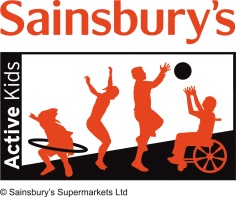 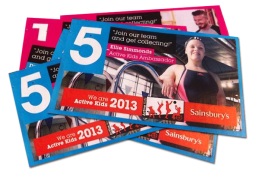 Dates for diaries up to July 2016 (may be subject to change but parents will be notified as appropriate) – SOME NEW DATES ADDEDWed 27thApril Willow parents lunch day 12.30pm – Please arrive by the bungalow gates and wait in the school library to be collected by your childMon 2nd May- BANK HOLIDAY – School closed Wed 4th May Beech parents lunch day 12.30pm ***Fri 6th May – Non-uniform day for sweets donation for Friends Summer Fair***Fri 6th May – Friends Pocket Money Stall after school at 3.15pmWed 11th May Elm parents lunch day 12.30pm Wed 18th May Oak parents lunch day 12.30pm Thurs 19th May- Y4 TAG Rugby afternoon, Ashington High School***Fri 20th May – Non-uniform day for drinkable bottle donations for Summer FairTues 24th May- Y4’s Striking and fielding afternoon at JCSC Wed 25th  to Fri 27th May- Y3/4 Residential at Deneholme, AllendaleFri 27th – HALF TERM school closes at 3.15pmMon 6th June – school re-opens at 8.50amTues 7th June- Class photosThurs 9th June - Countryside Show Day – Y2/3/4 (Beech and Willow classes) with Return at approx. 4pmFri 10th June- Y4 Quad kids at Amble Links all day Mon 13th June- Bike week- more info to followWed 22nd June- leavers service for Y4’s at Newcastle cathedral ***Fri 24th June- Sports day and at 2.30pm the Friends Summer FairWed 6th July- Nursery Lunches due to start Reception in Sept 16 - 11.30 with parents Thurs 7th July- Transition day for Y4. All children visit new classes pm. New nursery visit with parents pmFri 8th July – Reports sent homeMon 11th July- Fri 15th July. New Reception (current Nursery) stay for school lunch which costs £10.50 for the week and to be collected 12.30pm all weekMon 18th July – 5pm Leaver’s Tea at Lollo Rosso in Morpeth Tues 19th July - 6pm Leaver’s Show for familiesWed 20th July - Break up for summer holidays and school closes at 1.30pm Friends of Grange ViewAt the last meeting it was suggested that we could have a car boot sale/table top sale where sellers are charged £5 per car/table. This would be organised sometime between now and the end of the summer term if there is enough interest.If you or any of your family and friends would be interested, please contact the office so we can decide if this will go ahead, thank you.Attendance  Please remember your child’s attendance in school is extremely important. Awards will continue to be given to each class with the best attendance. Can we remind parents about a section of the Education Act 1996: “Central to raising standards in education and ensuring all pupils can fulfil their potential is an assumption so widely understood that it is insufficiently stated – pupils need to attend school regularly to benefit from their education. Missing out on lessons leaves children vulnerable to falling behind. Children with poor attendance tend to achieve less in both primary and secondary school”  NO HOLIDAYS will be authorised in term time. The Coquet Partnership Headteachers have now agreed to issue penalty fines of £60 to any parent who takes their child on holiday in term time where their attendance is below 92%.Active Learn- homeworkPlease remember if you are supporting your child to complete their homework online the website address is: www.activelearnprimary.co.uk. You can access this through a PC/ ipad/tablet/ smartphone. DON’T Forget- Easy Fund Raising www.easyfundraising.org.uk. Please register and keep Shopping online on this website for school funds. Every penny you spend helps school.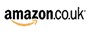 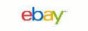 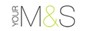 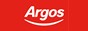 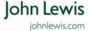 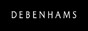 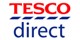 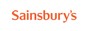 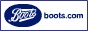 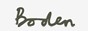 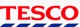 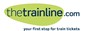 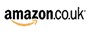 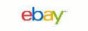 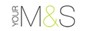 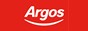 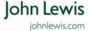 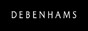 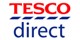 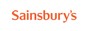 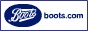 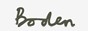 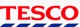 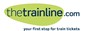 Kind Regards      Louise Laskey Mrs L Laskey – HeadteacherParent School Lunch OrderChild’s name:   ________________________________________Class:________________________________________Please tick when you would like to attend:-I would like to join my child on: Wed 4th May Beech parents lunch day 12.30pm……….Wed 11th May Elm parents lunch day 12.30pm……….. Wed 18th May Oak parents lunch day 12.30pm ………Wed 6th July Acorn (Nursery) lunch day 11.30am……I enclose £2.70 for the cost of the lunch………………………….. Signed:_______________________________________(payment must be sent in with order, thank you)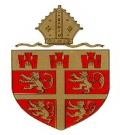 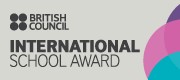 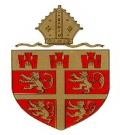 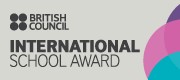 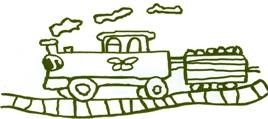 